ΣΧΟΛΕΙΟ : ΤΑΞΗ/ΤΜΗΜΑ: ΟΝΟΜΑΤΕΠΩΝΥΜΟ:ΗΜΕΡΟΜΗΝΙΑ: ΤΡΟΠΟΣ ΠΑΡΑΔΟΣΗΣ:Για την μητρική GIGABYTE B75 D3V που έχετε μπροστά σας στα αναπτύγματα να αιτιολογήσετε αν μπορεί να δεχθεί μνήμες DDR3  συχνότητας 1600 MHz. Για την μητρική GIGABYTE B75 D3V που έχετε μπροστά σας στα αναπτύγματα να συμπληρώσετε τους παρακάτω πίνακες σύμφωνα με τις αριθμήσεις των εικόνων: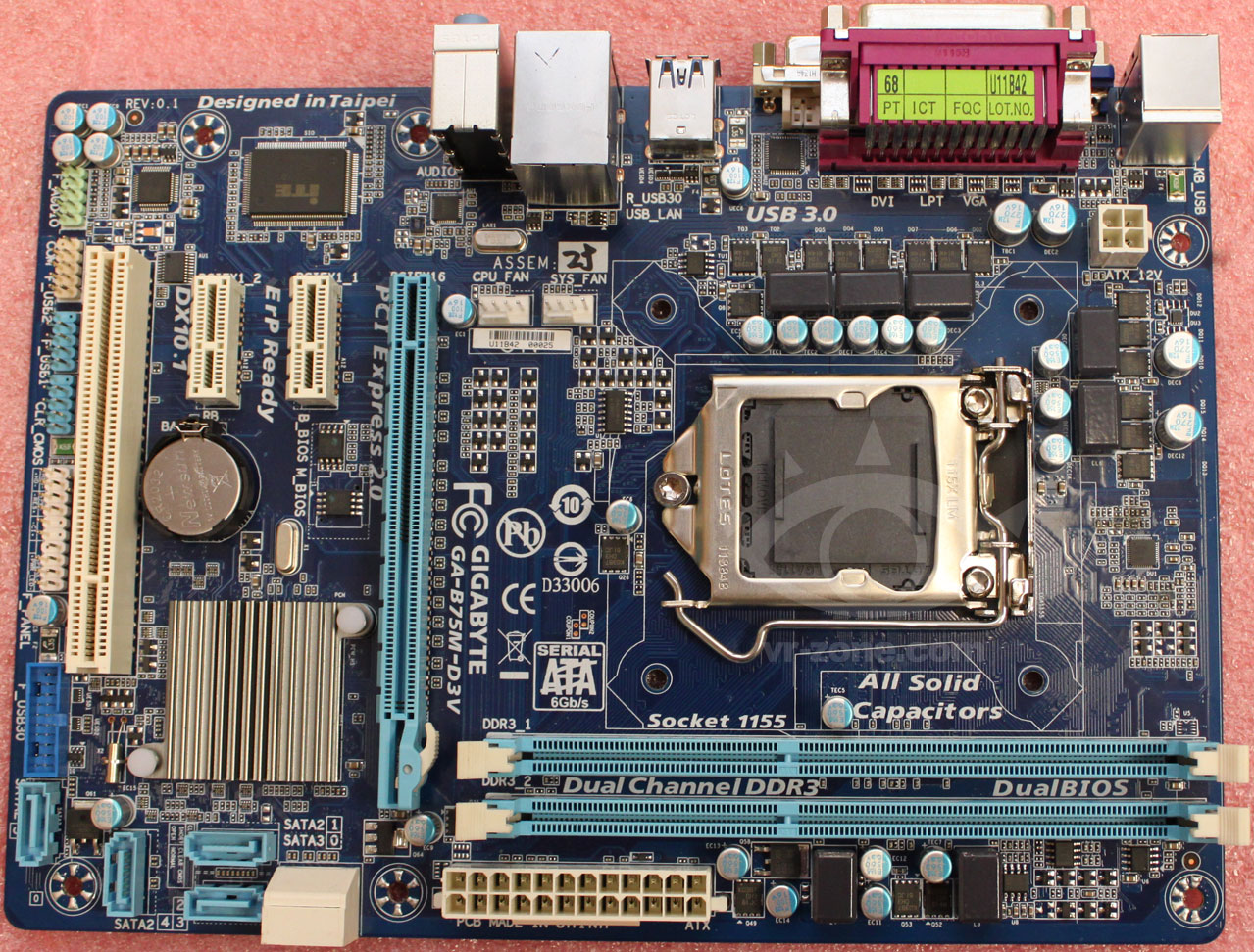 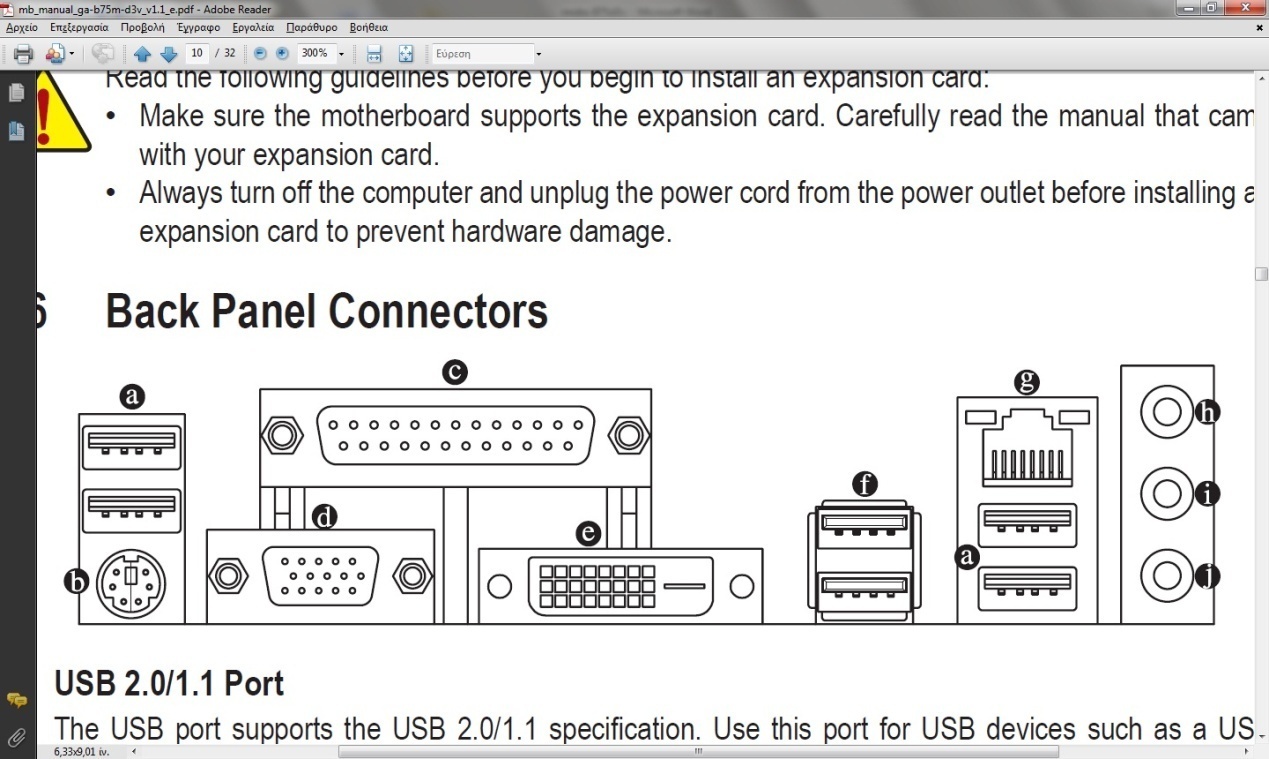 ΜΗΤΡΙΚΗ ΚΑΡΤΑ:  GIGABYTE B75 D3VΜΗΤΡΙΚΗ ΚΑΡΤΑ:  GIGABYTE B75 D3Vα/α Σύντομη περιγραφή1234567891011121314151617181920ΜΗΤΡΙΚΗ ΚΑΡΤΑ:  GIGABYTE B75 D3VΜΗΤΡΙΚΗ ΚΑΡΤΑ:  GIGABYTE B75 D3Vα/α Σύντομη περιγραφήabcdefghij